 10 декабря 2021 года проведена финансово-экономическая экспертиза на проект решения Совета депутатов муниципального образования «Кватчинское» о внесении изменений в решение Совета депутатов муниципального образования «Кватчинское» от 24 декабря 2020 года № 31.3 «О бюджете муниципального образования «Кватчинское» на 2021 год и на плановый период 2022 и 2023 годов».Финансово-экономическая экспертиза на проект решения Совета депутатов муниципального образования «Муниципальный округ Можгинский район Удмуртской Республики» о внесении изменений в решение Совета депутатов муниципального образования сельского поселения «Кватчинское» от 24 декабря 2020 года № 31.3 «О бюджете муниципального образования «Кватчинское» на 2021 год и на плановый период 2022 и 2023 годов» (далее – проект Решения о бюджете) проведена председателем контрольно-счетного отдела муниципального образования «Можгинский район» Т.А. Пантелеевой на основании статьи 157 Бюджетного кодекса Российской Федерации (далее – БК РФ),  Федерального закона от 07.02.2011г. № 6-ФЗ «Об общих принципах организации и деятельности контрольно-счетных органов субъектов Российской Федерации и муниципальных образований» (в ред. изменений), Федерального закона от 6 октября 2003г. № 131-ФЗ «Об общих принципах организации местного самоуправления в Российской Федерации», с учетом внесенных изменений, статьи 8 Закона Удмуртской Республики от 11 июня 2021 года № 68-РЗ «О преобразовании муниципальных образований, образованных на территории Можгинского района Удмуртской Республики, и наделении вновь образованного муниципального образования статусом муниципального округа», Положения о контрольно-счетном отделе, утвержденного решением Совета депутатов муниципального образования «Можгинский район» от 24.11.2011г. № 37.6 (в редакции изменений), п. 2.6 плана работы контрольно-счетного отдела на 2021 год, утвержденного решением Совета депутатов муниципального образования «Можгинский район» от 23.12.2020г. № 38.13, Стандарта внешнего муниципального финансового контроля «Проведение экспертно-аналитического мероприятия», утвержденного председателем контрольно-счетного отдела.Целью настоящей экспертизы является оценка финансово-экономических обоснований и разработка рекомендаций для Совета депутатов муниципального образования «Муниципальный округ Можгинский район Удмуртской Республики» о принятии или об отказе в принятии проекта Решения о бюджете.Предметом экспертно-аналитического мероприятия явились: проект Решения о бюджете с приложениями,  муниципальные правовые акты и иные распорядительные документы, обосновывающие действия со средствами бюджета муниципального образования сельского поселения «Кватчинское» (далее - бюджет сельского поселения).Объекты экспертно-аналитического мероприятия: Администрация муниципального образования «Муниципальный округ Можгинский район Удмуртской Республики» (далее - Администрация района),  Управление финансов Администрации района (далее – Управление финансов). В результате подготовки заключения установлено следующее:Проектом Решения о бюджете предлагается увеличить доходную часть бюджета сельского поселения за счет безвозмездных поступлений на сумму 40,0 тыс. руб., при этом налоговые и неналоговые доходы останутся без изменений в размере 1 759,0 тыс. руб. Общий объем доходов составит в сумме 2 817,9  тыс. руб., или 101,4% к 2 777,9 тыс. руб. первоначально утвержденным.Расходную часть бюджета сельского поселения предлагается увеличить на  сумму 94,0 тыс. руб. и расходы составят в сумме 2 871,9 тыс. руб. к 2 777,9 тыс. руб., или 103,4%  первоначального плана.3. Предлагается бюджет сельского поселения установить с дефицитом   в размере 54,0 тыс. руб.,  или составит 3,1% от утвержденного общего годового объема доходов бюджета сельского поселения,  без учета утвержденного объема безвозмездных поступлений и (или) поступлений налоговых доходов по дополнительным нормативам отчислений, т.е.   не превысит требования,  установленные п. 3 ст. 92.1 БК РФ. В соответствии со ст. 96 БК РФ в составе источников финансирования дефицита бюджета определено  уменьшение  остатков  средств на счете бюджета сельского поселения по состоянию на  01.01.2021г. в размере 54,0 тыс. руб. 4. Предусматривающие увеличение отдельных направлений расходов бюджета сельского поселения содержат указание на  источник их финансирования, т.е. соблюден принцип сбалансированности бюджетов (статья 33 БК РФ).5. Замечания финансово-экономического характера отсутствуют. 6. Данные изменения бюджета сельского поселения Управлением финансов  произведены с учетом   приказов Минфина России: от 06.06.2019г. № 85н «О Порядке формирования и применения кодов бюджетной классификации Российской Федерации, их структуре и принципах назначения» (в ред. изменений); от 29.11.2017г. № 209н «Об утверждении Порядка применения классификации операций сектора государственного управления», в ред. изменений.  Учитывая, что Управлением финансов  данные изменения финансового обеспечения обоснованы и реалистичны, соответствуют требованиям БК РФ, контрольно-счетный отдел предлагает  Совету депутатов муниципального образования «Муниципальный округ Можгинский район Удмуртской Республики» принять к рассмотрению проект Решения о внесении изменений в решение сельского Совета депутатов от 24 декабря 2020 года № 31.3 «О бюджете муниципального образования «Кватчинское» на 2021 год и на плановый период 2022 и 2023 годов»  в  предложенной редакции.Представление по результатам экспертно-аналитического мероприятия не направлялось.исп. старший инспектор КСО Е.В. Трефилова   10.12.2021г.КОНТРОЛЬНО-СЧЕТНЫЙ ОТДЕЛ
МУНИЦИПАЛЬНОГО ОБРАЗОВАНИЯ «МОЖГИНСКИЙ РАЙОН»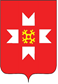 «МОЖГА  ЁРОС»МУНИЦИПАЛ  КЫЛДЫТЭЛЭН ЭСКЕРОНЪЯНО ЛЫДЪЯНЪЯ  ЁЗЭТЭЗ